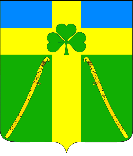 АДМИНИСТРАЦИЯ ВОЗДВИЖЕНСКОГО СЕЛЬСКОГО ПОСЕЛЕНИЯКУРГАНИНСКОГО РАЙОНАПОСТАНОВЛЕНИЕот __04.06.2020___                                                                                                       № __61__станица ВоздвиженскаяО признании утратившим силу постановления администрации Воздвиженского сельского поселения Курганинского района от 20 января 2020 г. № 09 «Об утверждении Порядкавыдачи разрешения представителем нанимателя (работодателем) муниципальным служащим администрации Воздвиженского сельского поселения Курганинского района на участие в управлении некоммерческими организациями на безвозмездной основе в качестве единоличного исполнительного органа или вхождение в состав их коллегиальных органов управленияВ связи с принятием Закона Краснодарского края от 30 апреля 2020 г.                     № 4281-КЗ «О порядке получения муниципальным служащим разрешения представителя нанимателя (работодателя) на участие на безвозмездной основе                    в управлении некоммерческой организацией», в соответствии с Уставом Воздвиженского сельского поселения Курганинского района, зарегистрированного Управлением Министерства юстиции  Российской Федерации по Краснодарскому краю от  9 июня 2017 года                                           № RU235173032017001 постановляю:	1. Признать утратившим силу постановление администрации Воздвиженского сельского поселения Курганинского района                                          от 20 января 2020 г. № 09 «Об утверждении Порядка выдачи разрешения представителем нанимателя (работодателем) муниципальным служащим администрации Воздвиженского сельского поселения Курганинского района на участие в управлении некоммерческими организациями на безвозмездной основе в качестве единоличного исполнительного органа или вхождение в состав их коллегиальных органов управления».2. Общему отделу администрации Воздвиженского сельского поселения Курганинского района (Скисовой А.С.) разместить настоящее постановление  на официальном сайте администрации Воздвиженского сельского поселения Курганинского района в сети «Интернет» и опубликовать (обнародовать) в «Вестнике» органов местного самоуправления Воздвиженского сельского поселения  Курганинского района.3. Контроль за выполнением настоящего постановления оставляю за собой.	4. Постановление вступает в силу со дня его официального опубликования (обнародования).Глава Воздвиженского сельского поселения  Курганинского района                                                            О.В. Губайдуллина